IDENTIFIKASI KETERAMPILAN MENGAJAR GURU PPKnPADA MASA PANDEMI COVID-19 DALAM MENGAKTIFKAN BELAJAR SISWAKELAS XI RPL 1 SMK NEGERI 1 BERINGINT.A 2020-2021SKRIPSI Skripsi ini diajukan sebagai syarat memperoleh gelar Sarjana Pendidikan Program Studi Pendidikan Pancasila dan KewarganegaraanOLEH VINANPM : 171314003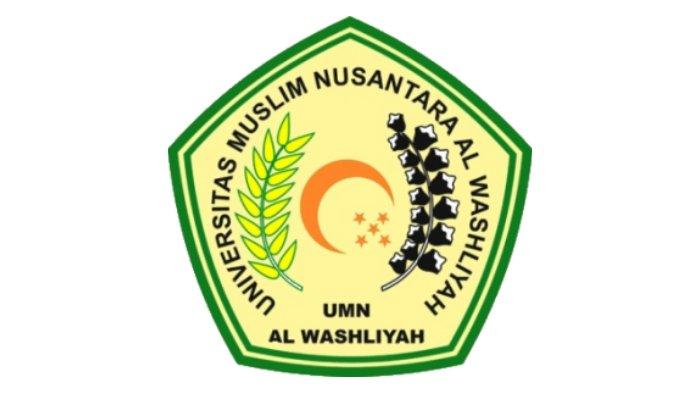 PROGRAM STUDI PENDIDIKAN KEWARGANEGARAANFAKULTAS KEGURUAN DAN ILMU PENDIDIKAN UNIVERSITAS MUSLIM NUSANTARA AL WASLIYAHMEDAN2021